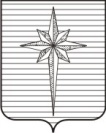 АДМИНИСТРАЦИЯ ЗАТО Звёздныйпостановление25.06.2018											 № 605О присвоении адресов объектам недвижимости (земельным участкам)В соответствии с пунктом 27 части 1 статьи 16 Федерального закона   от 06.10.2003 № 131-ФЗ «Об общих принципах организации местного самоуправления в Российской Федерации», частью 3 статьи 5 Федерального закона от 28.12.2013 № 443-ФЗ «О федеральной информационной адресной системе и о внесении изменений в Федеральный закон «Об общих принципах организации местного самоуправления в Российской Федерации», Постановлением Правительства Российской Федерации от 19.11.2014 № 1221 «Об утверждении Правил присвоения, изменения и аннулирования адресов», административным регламентом предоставления муниципальной услуги «Присвоение адреса объекту недвижимости», утверждённым постановлением администрации ЗАТО Звёздный от 25.05.2015 № 797, администрация ЗАТО Звёздный постановляет:1. Присвоить объектам недвижимости (земельным участкам) следующие адреса:2. Отделу землеустройства и охраны окружающей среды администрации ЗАТО Звёздный разместить сведения об адресах объектов в течение 3 (трёх) дней со дня принятия настоящего постановления в федеральной информационной адресной системе (ФИАС).3. Опубликовать (обнародовать) настоящее постановление установленным порядком в информационном бюллетене ЗАТО Звёздный «Вестник Звёздного».4. Настоящее постановление вступает в силу после дня его официального опубликования.5. Контроль за исполнением постановления возложить на первого заместителя главы администрации ЗАТО Звёздный Юдину Т.П.Глава администрации ЗАТО Звёздный                                            А.М. Швецов№ ппНаименование объектаПлощадь, кв.мКадастровыйномерАдрес объекта1.Земельный участок135559:41:0010001:8089Пермский край, п. Звёздный, пер. Большой Каретный, 15/12.Земельный участок135559:41:0010001:8088Пермский край, п. Звёздный, пер. Большой Каретный, 15/23.Земельный участок135059:41:0010001:8087Пермский край, п. Звёздный, пер. Большой Каретный, 15/34.Земельный участок135059:41:0010001:8086Пермский край, п. Звёздный, пер. Большой Каретный, 15/4